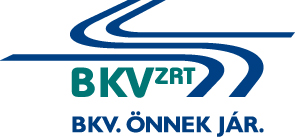 Térerőmérő műszer beszerzésee-versenyeztetési eljárásEljárás száma: BKV Zrt. VB-151/17.AJÁNLATI FELHÍVÁSMELLÉKLETEKBudapest, 2017.4. számú mellékletEgyéb nyilatkozatAz eljárás tárgya: Térerőmérő műszer beszerzése Az eljárás száma: BKV Zrt. VB-151/17Alulírott ................................., mint a(z) ...................................................... képviseletére jogosult személy nyilatkozom, hogyaz ajánlati felhívásban és annak valamennyi mellékletében, a szerződéstervezetben, valamint az ajánlatkérő által esetlegesen tett pontosításokban és kiegészítésekben, kiegészítő tájékoztatásban foglalt feltételeket mindenben tudomásul vettük és elfogadjuk, a szerződés megkötésére és teljesítésére vállalkozunk az Ajánlattételi nyilatkozaton a megadott ellenszolgáltatás ellenében,a szerződés megkötést követően azonnal készek vagyunk teljesíteni, a beszállított termékre az általunk vállalt jótállás az átvételtől számítottan….hónapaz eljárás tárgyát képező termék szállítását – jótállás esetén a termék el- és visszaszállítását – biztosítjuk, amelyért külön díjazást nem számolunk fel,A vállalt szállítási határidő: a konkrét megrendelés kézhezvételétől számítva …….. munkanap (legfeljebb 60 nap)……………………, 2017. év ................... hó ........ nap	.....		Ajánlattevő cégszerű aláírása